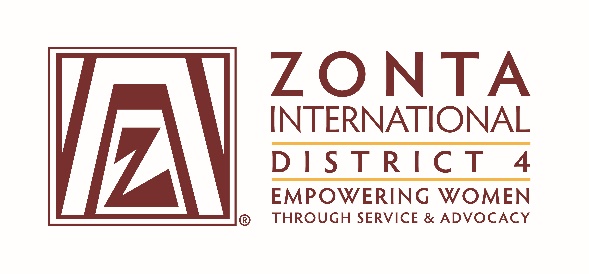  COMMITTEE CHAIR REPORT TO BOARDDATE:May 6, 2016	COMMITTEE Area 4	_HIGHLIGHTS: All clubs in  Area 4 are preparing for installation of  Officers.  All clubs either have a delegate going to convention or have a club to carry their proxy. 	Fundraising has been done and dues have been paid._______                       _______________________________________________________                       _____________________________________________________________________CHALLENGES: Small clubs have difficulty recruiting new members.Respectfully submitted: Mary Jane Wajmer	 name)